Летний ягодный миксЖизнь, я тебя люблюВкус летаЯгодный букет из нашей новой коллекции порадует своим изысканным вкусом любителей лета и солнца. Свежая сочная клубника впитала в себя радость тёплых дней. Голубика принесла прохладу тенистых лесов. Завершила композицию терпкая мята, придав букету завершённость. Соединяясь в яркий микс, ягоды дополняют друг друга и дарят вкус лета и радости в любое время года. Такой букет станет прекрасным подарком для каждого, кто любит жизнь.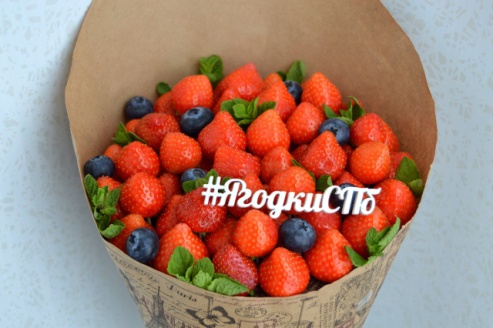 Нежное люблюБлаженство вкусаЯгодный букет для ценителей утончённого вкуса. Сочетание сладкой клубники и освежающей голубики с ягодами в белом шоколаде, посыпанными кокосовой стружкой, создаёт неповторимое сочетание. Удивительно нежный вкус понравится мечтательным натурам, стремящимся к лёгкости и изысканности в каждой детали. Этот букет скажет получателю больше, чем любые слова.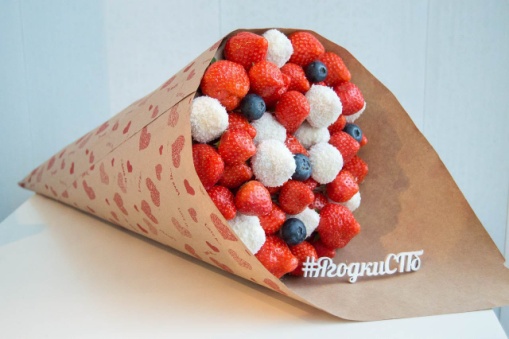 Шоколадная симфонияШоколадное счастьеЭтот букет – мечта всех любителей сладкого. Под  толстым слоем вкуснейшего шоколада скрывается свежайшая клубника, которая раскрывается во рту целой гаммой приятных ощущений. Ведь клубника – это вкус детства, вкус лета и вкус абсолютного счастья. Пожалуй, этот сладкий букет особенно понравится тем, кто остался в душе ребёнком. 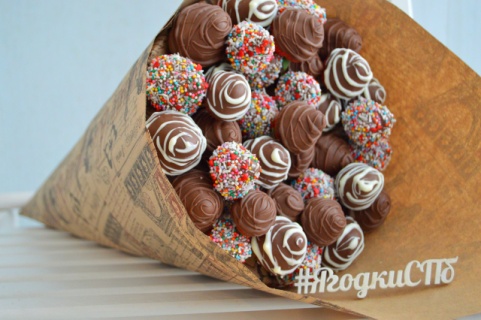 Ягодное ассортиКраски жизниОдин из наших любимых и самых популярных букетов. Яркий, динамичный, взрывной букет развеет грустное настроение в самый серый зимний день. В его составе сочная клубника, вкуснейшая ежевика, освежающая голубика и экзотический физалис. Мятные нотки удачно разбавляют это ягодное безумие. Букет понравится незаурядным личностям и ярким индивидуальностям. Если хотите поднять кому-то настроение – выбирайте этот букет, не ошибётесь!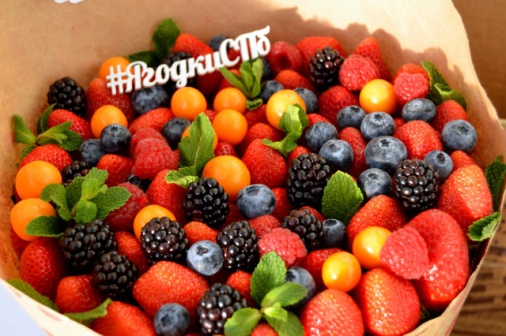 Сладостные минутыПалитра вкусаОдин из самых разнообразных букетов, который придётся по вкусу всем без  исключения. Для любителей свежего вкуса здесь есть клубника, предпочитающие свежесть будут в восторге от ежевики и голубики, экзотический физалис удовлетворит самые взыскательные вкусы, а смородина понравится поклонникам кисленького. Интересным дополнением ягодного микса выступает клубника в молочном и белом шоколаде с кокосовой стружкой. Попробуйте, этот букет удивит вас своим многообразием и яркостью вкусовой палитры. 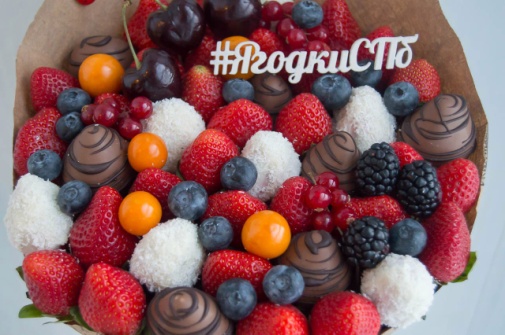 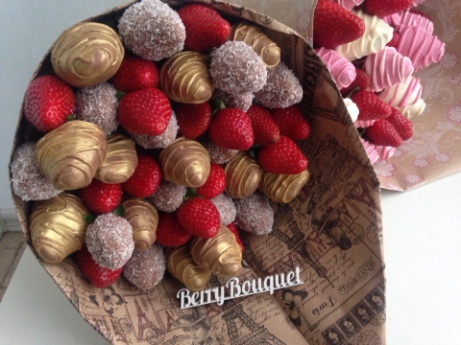 Роскошь золотаДрагоценные ягодкиСамый драгоценный из наших букетов для самых дорогих вам людей. Изысканный букет из свежей клубники, клубники в кокосовой стружке и клубники в золотой глазури никого не оставит равнодушным. Сладкий вкус и аромат пробуждают лучшие ощущения и дарят атмосферу летней роскоши в любое время года. Букет особенно понравится дамам и людям, ценящим статус. 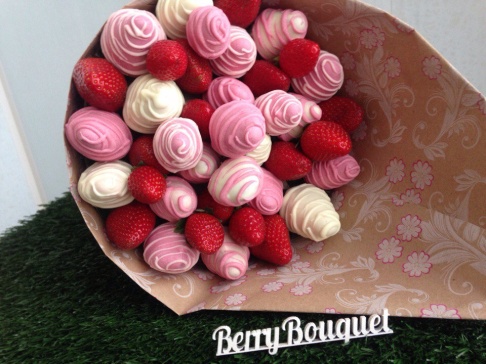 Жизнь в розовом цветеРозовые мечтыФантазийный букет, который подарит истинное наслаждение всем сладкоежкам. Свежая клубника вкусно и эффектно сочетается в нём с клубникой в белой и розовой глазури. Очаровательное прозведение наших флористов-кондитеров непремено покорит получателя подарка своей лёгкостью и розовыми красками. Девочки точно будут в восторге! 